RESULTADO DA PROVA ESCRITA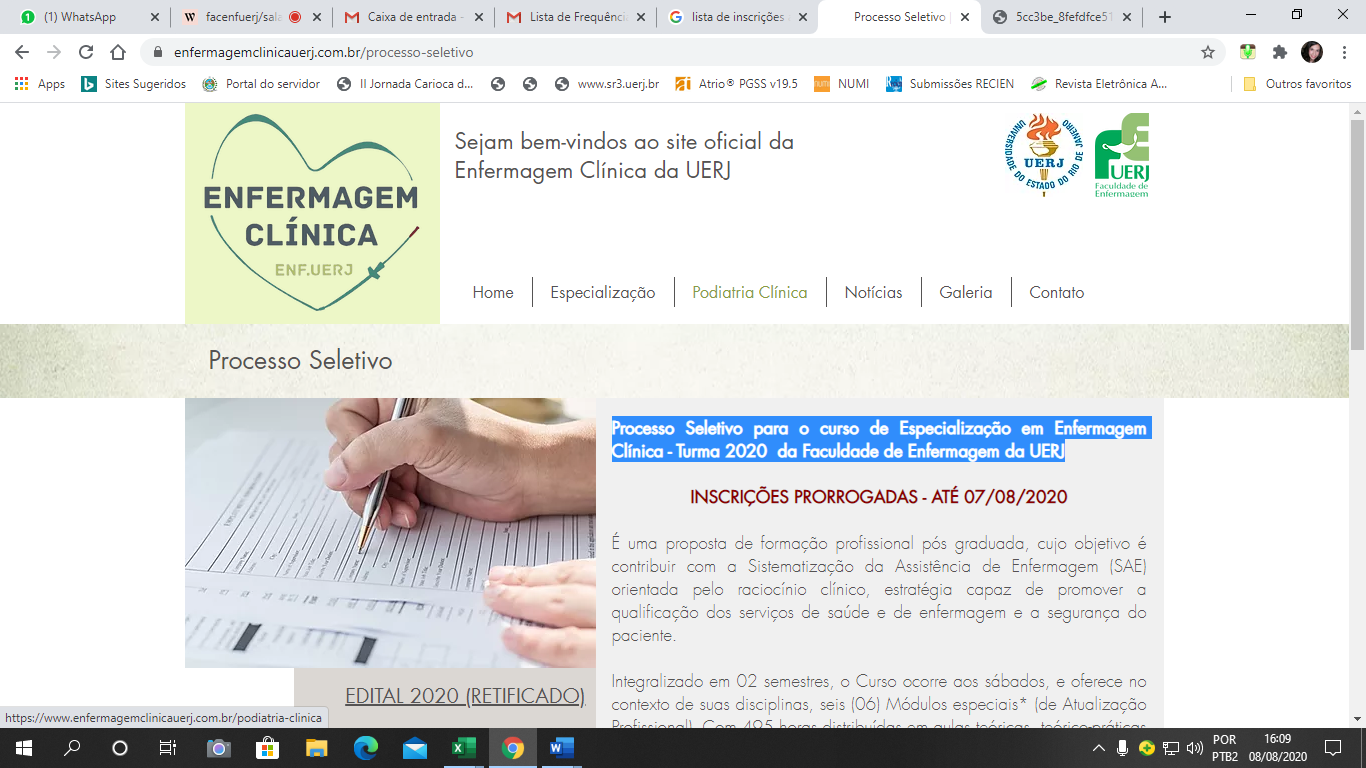 UNIVERSIDADE DO ESTADO DO RIO DE JANEIROCENTRO BIOMÉDICOFACULDADE DE ENFERMAGEMPROGRAMA DE PÓS-GRADUAÇÃO EM ENFERMAGEM CLÍNICAPROCESSO SELETIVO – TURMA 2024.1ORDEM DE INSCRIÇÃONOME DOS CANDIDATOSRESULTADO1ADRIAN MATOS DE SOUSAAPROVADO2ADRIANA DA SILVA DE FIGUEIREDOAPROVADO3ANA LÚCIA DA SILVA DIASAPROVADO4ANA PAULA LINHARES DOS SANTOSAPROVADO5ANNA LETYCIA FERREIRA DOS SANTOSAPROVADO6BEATRIZ BIONE GONÇALVESAPROVADO7BEATRIZ DA COSTA PEREIRAAPROVADO8BEATRIZ SANTOS DA PAIXÃOAPROVADO9BLENDA LEE TULLER DE SOUZAAPROVADO10CAMILA ALMEIDA FRÓESAPROVADO11CAMILA DOS SANTOS ANDRÉAPROVADO12CAROLINE DA SILVA MOSCONAPROVADO13CLAUDIA COSTA FLORIANOAPROVADO14DAMARYS VALENTIM DE SOUZA DIONIZIOAPROVADO15DANIELLE APARECIDA MIRANDA DA SILVAAPROVADO16FERNANDA PAVANATTO DE ABREUAPROVADO17FLAVIA CRISTINA MAZZOLENI LESSAAPROVADO18GABRIEL CONDE Y MARTIN CEBRIANOAPROVADO19GABRIEL LUIZ DA ROCHA MIRANDAAPROVADO20JAQUELINE FERREIRA DE OLIVEIRA DE PAIVAAPROVADO21JULIANA DA SILVA ARARIBAAPROVADO22JULIANA FERREIRA GOMES DA SILVAAPROVADO23JULIANA MARIA PORTILHO DOS SANTOSAPROVADO24KAREN CHRISTINE DE BARROS ATHAYDEAPROVADO25KATHLEEN RIBEIRO DE ALBUQUERQUEAPROVADO26KEILA SILVA DOS SANTOSAPROVADO27LARISSA DA SILVA ALVES FERREIRAAPROVADO28LARYSSA DE SOUSA COELHOAPROVADO29LEONARDO CAMPOS DE SOUZAAPROVADO30LEVI ASAFE DE MELO GOMEZAPROVADO31LUANA AMARANTE DE SALESAPROVADO32LUCIANA NOGUEIRA CARDOSO NERISAPROVADO33LUCIENE MASCARENHAS TAVARESAPROVADO34MAILI MIRANDA MITIGOAPROVADO35MARCELO GOMES DA SILVAAPROVADO36MARYANNI VITORINO APROVADO37MARIA FERNANDA TORQUATO MARQUESAPROVADO38MAYARA DIAS MUNCHAPROVADO39MONICA PEREIRA GONÇALVES DA CUNHAAPROVADO40MONIQUE MORAIS DA SILVAAPROVADO41NATALIA FRANCISCA DO VALE COELHOAPROVADO42NATHALIA MELLO BERNARDO DE SOUSAAPROVADO43NINA ROSA ALMEIDA DA SILVAAPROVADO44PRISCILA CARDOSO DE SOUZAAPROVADO45RAQUEL CABRAL FERMIANOAPROVADO46RAQUEL DE SOUSA LOPESAPROVADO47RAYANNE TEIXEIRA NEIVAAPROVADO48RAYZA DE OLIVEIRA DE CASTRO SODRÉAPROVADO49RENAN LUIZ DOS SANTOS DE SOUZAAPROVADO50RITA DE CÁSSIA RODRIGUESAPROVADO51STEPHANI DRISSAN QUEIROZ DA SILVAAPROVADO52THAYNA DE OLIVEIRA MOREIRA RODRIGUESAPROVADO53VERÔNICA FLORINDA DE ALMEIDAAPROVADO54VICTORIA EMILIA LEITÃO SANTIAGOAPROVADO55VIVIANA PRIMO COSTENAROREPROVADO56YASMIN ALBUQERQUE DA COSTAAPROVADO